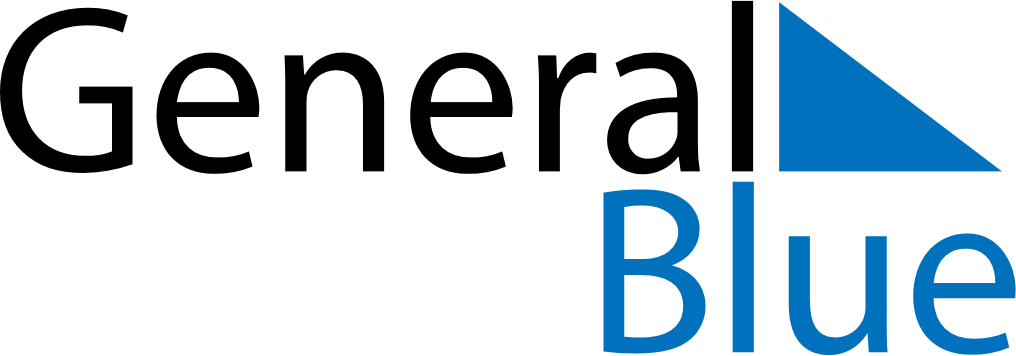 June 2024June 2024June 2024June 2024June 2024June 2024June 2024Edsbyn, Gaevleborg, SwedenEdsbyn, Gaevleborg, SwedenEdsbyn, Gaevleborg, SwedenEdsbyn, Gaevleborg, SwedenEdsbyn, Gaevleborg, SwedenEdsbyn, Gaevleborg, SwedenEdsbyn, Gaevleborg, SwedenSundayMondayMondayTuesdayWednesdayThursdayFridaySaturday1Sunrise: 3:30 AMSunset: 10:18 PMDaylight: 18 hours and 47 minutes.23345678Sunrise: 3:29 AMSunset: 10:20 PMDaylight: 18 hours and 51 minutes.Sunrise: 3:27 AMSunset: 10:22 PMDaylight: 18 hours and 54 minutes.Sunrise: 3:27 AMSunset: 10:22 PMDaylight: 18 hours and 54 minutes.Sunrise: 3:26 AMSunset: 10:24 PMDaylight: 18 hours and 57 minutes.Sunrise: 3:24 AMSunset: 10:25 PMDaylight: 19 hours and 1 minute.Sunrise: 3:23 AMSunset: 10:27 PMDaylight: 19 hours and 4 minutes.Sunrise: 3:22 AMSunset: 10:29 PMDaylight: 19 hours and 6 minutes.Sunrise: 3:21 AMSunset: 10:30 PMDaylight: 19 hours and 9 minutes.910101112131415Sunrise: 3:19 AMSunset: 10:32 PMDaylight: 19 hours and 12 minutes.Sunrise: 3:19 AMSunset: 10:33 PMDaylight: 19 hours and 14 minutes.Sunrise: 3:19 AMSunset: 10:33 PMDaylight: 19 hours and 14 minutes.Sunrise: 3:18 AMSunset: 10:34 PMDaylight: 19 hours and 16 minutes.Sunrise: 3:17 AMSunset: 10:35 PMDaylight: 19 hours and 18 minutes.Sunrise: 3:16 AMSunset: 10:36 PMDaylight: 19 hours and 20 minutes.Sunrise: 3:16 AMSunset: 10:37 PMDaylight: 19 hours and 21 minutes.Sunrise: 3:15 AMSunset: 10:38 PMDaylight: 19 hours and 23 minutes.1617171819202122Sunrise: 3:15 AMSunset: 10:39 PMDaylight: 19 hours and 24 minutes.Sunrise: 3:15 AMSunset: 10:40 PMDaylight: 19 hours and 25 minutes.Sunrise: 3:15 AMSunset: 10:40 PMDaylight: 19 hours and 25 minutes.Sunrise: 3:14 AMSunset: 10:40 PMDaylight: 19 hours and 25 minutes.Sunrise: 3:14 AMSunset: 10:41 PMDaylight: 19 hours and 26 minutes.Sunrise: 3:15 AMSunset: 10:41 PMDaylight: 19 hours and 26 minutes.Sunrise: 3:15 AMSunset: 10:41 PMDaylight: 19 hours and 26 minutes.Sunrise: 3:15 AMSunset: 10:42 PMDaylight: 19 hours and 26 minutes.2324242526272829Sunrise: 3:15 AMSunset: 10:42 PMDaylight: 19 hours and 26 minutes.Sunrise: 3:16 AMSunset: 10:42 PMDaylight: 19 hours and 25 minutes.Sunrise: 3:16 AMSunset: 10:42 PMDaylight: 19 hours and 25 minutes.Sunrise: 3:16 AMSunset: 10:41 PMDaylight: 19 hours and 24 minutes.Sunrise: 3:17 AMSunset: 10:41 PMDaylight: 19 hours and 23 minutes.Sunrise: 3:18 AMSunset: 10:41 PMDaylight: 19 hours and 22 minutes.Sunrise: 3:19 AMSunset: 10:40 PMDaylight: 19 hours and 21 minutes.Sunrise: 3:20 AMSunset: 10:40 PMDaylight: 19 hours and 19 minutes.30Sunrise: 3:21 AMSunset: 10:39 PMDaylight: 19 hours and 17 minutes.